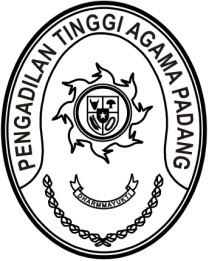 S  U  R  A  T      T  U  G  A  SNomor : W3-A/   /KP.03/1/2023Menimbang 	: 	bahwa dalam rangka melakukan takziah atas meninggalnya warga Pengadilan Agama di wilayah Pengadilan Tinggi Agama Padang; Dasar	: 	Surat Keputusan Ketua Pengadilan Tinggi Agama Padang Nomor 
W3-A/2151/KP.03/VIII/2021 tanggal 2 Agustus 2021 tentang Penunjukan Tim Pengelola Dana Sosial Kematian pada Pengadilan Tinggi Agama Padang dan Pengadilan Agama 
se-Wilayah Sumatera Barat;MEMBERI TUGASKepada 	: 	Daftar nama terlampir;Untuk	: 	Menghadiri acara takziah ke Maninjau pada tanggal 
17 Januari 2023.17 Januari 2023Wakil Ketua,Dr. Drs. Hamdani. S, S.H., M.H.I.						              NIP. 195602121984031001Tembusan :- Ketua Pengadilan Tinggi Agama Padang (sebagai laporan).LAMPIRAN SURAT TUGAS KETUAPENGADILAN TINGGI AGAMA PADANGNOMOR   :W3-A/     /KP.03/1/2023TANGGAL: 17 JANUARI 2023DAFTAR NAMA HAKIM DAN APARATURPESERTA TAKZIAH KE BATUSANGKARWakil Ketua,Dr. Drs. Hamdani. S, S.H., M.H.I.NIP. 195602121984031001NO.NAMAJABATANKETERANGANDrs. H. Syafri Amrul, M.H.I.,Hakim TinggiDrs. DaryamurniPanitera PenggantiDrs. Hamzah Panitera PenggantiH. Kutung Saraini, S.Ag.Panitera PenggantiZamharir Saleh, A.Md.Kom.PPNPN